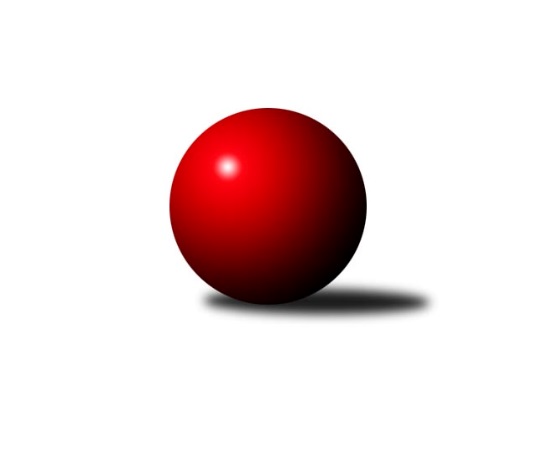 Č.16Ročník 2019/2020	22.2.2020Nejlepšího výkonu v tomto kole: 3575 dosáhlo družstvo: TJ Centropen Dačice1. KLM 2019/2020Výsledky 16. kolaSouhrnný přehled výsledků:KK Vyškov	- CB Dobřany Klokani	3:5	3358:3406	11.5:12.5	22.2.SKK Hořice	- KK Zábřeh	4:4	3379:3417	11.0:13.0	22.2.KK Hvězda Trnovany	- KK Slovan Rosice	5:3	3425:3421	14.0:10.0	22.2.TJ Loko České Velenice	- TJ Valašské Meziříčí	6:2	3533:3505	15.5:8.5	22.2.TJ Lokomotiva Trutnov 	- TJ Třebíč	5:3	3438:3413	11.0:13.0	22.2.TJ Centropen Dačice	- KK Lokomotiva Tábor	7:1	3575:3253	18.0:6.0	22.2.Tabulka družstev:	1.	TJ Centropen Dačice	16	11	1	4	81.0 : 47.0 	210.0 : 174.0 	 3478	23	2.	KK Slovan Rosice	16	11	0	5	77.0 : 51.0 	205.5 : 178.5 	 3452	22	3.	TJ Lokomotiva Trutnov	17	11	0	6	84.0 : 52.0 	215.5 : 192.5 	 3454	22	4.	KK Zábřeh	16	9	2	5	74.0 : 54.0 	208.5 : 175.5 	 3420	20	5.	TJ Valašské Meziříčí	16	8	2	6	68.5 : 59.5 	197.0 : 187.0 	 3436	18	6.	KK Vyškov	15	8	1	6	65.0 : 55.0 	191.0 : 169.0 	 3467	17	7.	TJ Třebíč	15	5	4	6	58.0 : 62.0 	185.5 : 174.5 	 3355	14	8.	CB Dobřany Klokani	17	6	2	9	60.5 : 75.5 	185.5 : 222.5 	 3354	14	9.	KK Lokomotiva Tábor	16	6	1	9	59.0 : 69.0 	180.5 : 203.5 	 3348	13	10.	TJ Loko České Velenice	16	5	2	9	50.5 : 77.5 	174.5 : 209.5 	 3404	12	11.	SKK Hořice	16	5	1	10	51.5 : 76.5 	180.5 : 203.5 	 3430	11	12.	KK Hvězda Trnovany	16	2	2	12	39.0 : 89.0 	170.0 : 214.0 	 3318	6Podrobné výsledky kola:	 KK Vyškov	3358	3:5	3406	CB Dobřany Klokani	Ondřej Ševela	132 	 133 	 144 	153	562 	 1:3 	 605 	 134	158 	 173	140	Michal Šneberger	Filip Kordula	146 	 160 	 134 	141	581 	 2.5:1.5 	 573 	 132	138 	 162	141	Jiří Baloun	Radim Čuřík	133 	 161 	 138 	119	551 	 1:3 	 582 	 143	154 	 140	145	Martin Pejčoch	Pavel Vymazal *1	126 	 124 	 143 	151	544 	 2:2 	 533 	 145	143 	 128	117	Lukáš Doubrava	Josef Touš	131 	 145 	 131 	147	554 	 2:2 	 572 	 170	125 	 150	127	Josef Fišer ml. ml.	Petr Pevný	151 	 139 	 137 	139	566 	 3:1 	 541 	 151	122 	 137	131	Vlastimil Zemanrozhodčí: Bohumír Trávníčekstřídání: *1 od 61. hodu Luděk RychlovskýNejlepší výkon utkání: 605 - Michal Šneberger	 SKK Hořice	3379	4:4	3417	KK Zábřeh	Radek Kroupa	137 	 159 	 130 	138	564 	 2.5:1.5 	 565 	 135	144 	 148	138	Jiří Flídr	Martin Kamenický	136 	 147 	 132 	131	546 	 3:1 	 549 	 135	142 	 147	125	Martin Sitta	Vojtěch Tulka	131 	 138 	 146 	138	553 	 1:3 	 554 	 138	128 	 147	141	Marek Ollinger	Jaromír Šklíba	138 	 130 	 136 	147	551 	 0:4 	 611 	 145	157 	 158	151	Tomáš Dražil	Martin Hažva	130 	 149 	 144 	153	576 	 2.5:1.5 	 576 	 133	149 	 142	152	Zdeněk Švub	Ondřej Černý	175 	 143 	 129 	142	589 	 2:2 	 562 	 138	149 	 147	128	Josef Sittarozhodčí: Jindřich NovotnýNejlepší výkon utkání: 611 - Tomáš Dražil	 KK Hvězda Trnovany	3425	5:3	3421	KK Slovan Rosice	Pavel Jedlička	158 	 155 	 122 	125	560 	 2:2 	 575 	 157	147 	 131	140	Jiří Axman	Martin Bergerhof	163 	 164 	 142 	145	614 	 3:1 	 588 	 155	148 	 149	136	Jiří Zemek	Petr Kubita	110 	 148 	 156 	146	560 	 2:2 	 594 	 156	151 	 152	135	Jan Vařák	Milan Stránský	141 	 127 	 164 	129	561 	 1:3 	 566 	 144	147 	 123	152	Ivo Fabík	Miroslav Náhlovský	134 	 139 	 160 	142	575 	 3.5:0.5 	 538 	 129	139 	 145	125	Dalibor Matyáš	Roman Voráček	139 	 145 	 127 	144	555 	 2.5:1.5 	 560 	 151	145 	 122	142	Jan Mecerodrozhodčí: Jana ZvěřinováNejlepší výkon utkání: 614 - Martin Bergerhof	 TJ Loko České Velenice	3533	6:2	3505	TJ Valašské Meziříčí	Tomáš Maroušek	153 	 146 	 140 	141	580 	 3:1 	 564 	 132	131 	 136	165	Matouš Krajzinger	Zbyněk Dvořák	120 	 152 	 145 	158	575 	 3:1 	 571 	 160	129 	 137	145	Radim Metelka	Ladislav Chmel	156 	 134 	 162 	158	610 	 3:1 	 596 	 146	149 	 147	154	Dalibor Jandík	Miroslav Dvořák	128 	 161 	 145 	139	573 	 2:2 	 579 	 144	145 	 160	130	Vladimír Výrek	Zdeněk Dvořák	156 	 154 	 138 	154	602 	 1:3 	 633 	 161	157 	 169	146	Tomáš Cabák	Branislav Černuška	135 	 160 	 141 	157	593 	 3.5:0.5 	 562 	 135	141 	 130	156	Michal Juroškarozhodčí: Miloš NavrkalNejlepší výkon utkání: 633 - Tomáš Cabák	 TJ Lokomotiva Trutnov 	3438	5:3	3413	TJ Třebíč	Roman Straka	149 	 143 	 152 	147	591 	 3:1 	 527 	 138	144 	 127	118	Daniel Malý	David Ryzák	130 	 127 	 130 	134	521 	 1:3 	 573 	 154	156 	 121	142	Dalibor Lang	Marek Žoudlík	140 	 143 	 142 	158	583 	 2:2 	 570 	 150	149 	 136	135	Miloslav Vik	Jiří Vejvara	164 	 156 	 130 	153	603 	 2:2 	 604 	 153	158 	 144	149	Robert Pevný	Michal Rolf	128 	 130 	 162 	156	576 	 2:2 	 546 	 134	133 	 140	139	Václav Rypel	Marek Plšek	143 	 142 	 140 	139	564 	 1:3 	 593 	 150	137 	 162	144	Lukáš Vikrozhodčí: Milan KačerNejlepší výkon utkání: 604 - Robert Pevný	 TJ Centropen Dačice	3575	7:1	3253	KK Lokomotiva Tábor	Petr Žahourek	169 	 144 	 142 	160	615 	 4:0 	 512 	 137	135 	 114	126	Bořivoj Jelínek	Jiří Němec *1	136 	 144 	 144 	132	556 	 2:2 	 575 	 130	154 	 143	148	Petr Chval	Pavel Kabelka	151 	 154 	 131 	169	605 	 3:1 	 530 	 146	124 	 140	120	Petr Bystřický	Karel Novák	151 	 145 	 146 	152	594 	 4:0 	 540 	 122	134 	 133	151	Ladislav Takáč	Mojmír Holec	161 	 151 	 149 	144	605 	 3:1 	 522 	 130	123 	 150	119	Karel Smažík	Daniel Kovář	141 	 156 	 154 	149	600 	 2:2 	 574 	 151	126 	 159	138	David Kášekrozhodčí: střídání: *1 od 1. hodu Michal WaszniovskiNejlepší výkon utkání: 615 - Petr ŽahourekPořadí jednotlivců:	jméno hráče	družstvo	celkem	plné	dorážka	chyby	poměr kuž.	Maximum	1.	Jiří Zemek 	KK Slovan Rosice	606.75	388.9	217.8	2.9	6/9	(647)	2.	Jiří Němec 	TJ Centropen Dačice	598.05	385.6	212.5	1.8	8/9	(657)	3.	Jan Mecerod 	KK Slovan Rosice	596.43	383.3	213.1	1.1	9/9	(664)	4.	Roman Straka 	TJ Lokomotiva Trutnov 	596.19	378.5	217.7	0.9	9/9	(640)	5.	Tomáš Cabák 	TJ Valašské Meziříčí	594.97	386.1	208.8	0.8	8/9	(638)	6.	Ondřej Ševela 	KK Vyškov	594.06	380.5	213.6	1.6	8/8	(640)	7.	Mojmír Holec 	TJ Centropen Dačice	588.92	385.3	203.7	1.7	9/9	(641)	8.	Josef Sitta 	KK Zábřeh	588.34	375.2	213.2	0.9	8/9	(655)	9.	Lukáš Vik 	TJ Třebíč	588.29	383.1	205.2	1.9	9/9	(629)	10.	Radim Čuřík 	KK Vyškov	586.20	387.6	198.6	2.8	8/8	(646)	11.	Radim Metelka 	TJ Valašské Meziříčí	584.83	375.8	209.0	1.5	9/9	(629)	12.	Marek Plšek 	TJ Lokomotiva Trutnov 	584.49	375.1	209.4	1.0	8/9	(627)	13.	Zdeněk Dvořák 	TJ Loko České Velenice	583.70	381.6	202.1	2.0	8/9	(676)	14.	Petr Žahourek 	TJ Centropen Dačice	583.57	375.1	208.5	2.2	7/9	(636)	15.	Dalibor Jandík 	TJ Valašské Meziříčí	583.33	381.0	202.4	2.0	9/9	(636)	16.	Martin Hažva 	SKK Hořice	583.08	380.3	202.7	2.4	9/9	(631)	17.	Radek Kroupa 	SKK Hořice	582.29	377.5	204.8	1.1	8/9	(640)	18.	David Ryzák 	TJ Lokomotiva Trutnov 	582.15	382.9	199.2	3.8	9/9	(615)	19.	Adam Palko 	KK Slovan Rosice	581.15	381.6	199.6	2.2	8/9	(639)	20.	Martin Kamenický 	SKK Hořice	579.48	378.0	201.5	2.3	8/9	(602)	21.	Karel Novák 	TJ Centropen Dačice	579.08	377.8	201.2	1.4	8/9	(620)	22.	Tomáš Dražil 	KK Zábřeh	577.83	380.9	197.0	3.5	8/9	(611)	23.	Petr Pevný 	KK Vyškov	576.88	382.0	194.9	1.4	7/8	(610)	24.	Marek Žoudlík 	TJ Lokomotiva Trutnov 	576.74	376.4	200.3	2.7	9/9	(621)	25.	Josef Touš 	KK Vyškov	576.41	379.9	196.5	2.2	7/8	(612)	26.	Martin Sitta 	KK Zábřeh	574.94	368.9	206.1	1.2	9/9	(636)	27.	Pavel Kabelka 	TJ Centropen Dačice	574.69	376.0	198.7	1.4	9/9	(639)	28.	Robert Pevný 	TJ Třebíč	573.24	371.8	201.4	2.4	9/9	(604)	29.	Marek Ollinger 	KK Zábřeh	572.42	378.8	193.7	2.9	9/9	(596)	30.	Martin Pejčoch 	CB Dobřany Klokani	572.32	371.4	200.9	2.3	9/10	(659)	31.	Daniel Kovář 	TJ Centropen Dačice	571.28	383.1	188.2	2.4	6/9	(619)	32.	Luděk Rychlovský 	KK Vyškov	571.22	380.8	190.4	3.7	8/8	(594)	33.	Lukáš Doubrava 	CB Dobřany Klokani	570.73	373.3	197.4	1.9	10/10	(672)	34.	Branislav Černuška 	TJ Loko České Velenice	570.58	371.5	199.0	2.6	9/9	(626)	35.	Ondřej Touš 	TJ Loko České Velenice	570.00	382.1	187.9	3.6	8/9	(633)	36.	Jaromír Šklíba 	SKK Hořice	569.55	379.1	190.5	1.8	8/9	(613)	37.	Petr Chval 	KK Lokomotiva Tábor	569.40	375.1	194.3	2.5	9/9	(620)	38.	Ondřej Černý 	SKK Hořice	568.77	373.2	195.6	3.4	6/9	(589)	39.	Jan Vařák 	KK Slovan Rosice	568.10	368.6	199.5	2.6	6/9	(603)	40.	Milan Stránský 	KK Hvězda Trnovany	568.06	376.5	191.6	3.0	9/9	(634)	41.	Ladislav Chmel 	TJ Loko České Velenice	567.38	371.8	195.5	3.1	9/9	(620)	42.	Vojtěch Tulka 	SKK Hořice	567.26	372.0	195.2	2.5	9/9	(642)	43.	Dalibor Matyáš 	KK Slovan Rosice	565.71	371.2	194.5	2.9	8/9	(598)	44.	Josef Brtník 	TJ Centropen Dačice	564.67	375.3	189.3	3.2	6/9	(613)	45.	David Kášek 	KK Lokomotiva Tábor	563.79	368.7	195.1	3.6	9/9	(613)	46.	Tomáš Maroušek 	TJ Loko České Velenice	563.78	375.1	188.7	3.9	7/9	(627)	47.	Petr Kubita 	KK Hvězda Trnovany	562.93	369.3	193.6	5.0	7/9	(591)	48.	Jiří Axman 	KK Slovan Rosice	562.19	371.2	191.0	3.3	8/9	(616)	49.	Vladimír Výrek 	TJ Valašské Meziříčí	561.00	373.4	187.6	3.0	9/9	(596)	50.	Ivo Fabík 	KK Slovan Rosice	560.63	375.2	185.4	3.1	8/9	(594)	51.	Miroslav Náhlovský 	KK Hvězda Trnovany	560.57	372.2	188.4	3.7	9/9	(610)	52.	Michal Rolf 	TJ Lokomotiva Trutnov 	559.97	369.5	190.5	3.4	6/9	(594)	53.	Pavel Jedlička 	KK Hvězda Trnovany	559.92	368.3	191.6	3.9	9/9	(590)	54.	Michal Juroška 	TJ Valašské Meziříčí	559.41	370.0	189.4	2.9	8/9	(588)	55.	Jiří Vejvara 	TJ Lokomotiva Trutnov 	559.13	370.8	188.4	3.4	6/9	(603)	56.	Jiří Flídr 	KK Zábřeh	558.97	371.8	187.2	4.5	9/9	(622)	57.	Zdeněk Švub 	KK Zábřeh	558.60	370.3	188.3	3.8	9/9	(583)	58.	Roman Voráček 	KK Hvězda Trnovany	557.31	375.4	181.9	3.9	8/9	(608)	59.	Petr Bystřický 	KK Lokomotiva Tábor	557.05	370.3	186.7	4.2	7/9	(599)	60.	Zbyněk Dvořák 	TJ Loko České Velenice	555.82	374.0	181.9	3.7	9/9	(600)	61.	Karel Smažík 	KK Lokomotiva Tábor	555.66	366.4	189.3	3.1	8/9	(602)	62.	Václav Rypel 	TJ Třebíč	554.65	367.8	186.8	3.0	9/9	(612)	63.	Michal Šneberger 	CB Dobřany Klokani	552.15	374.2	178.0	5.6	10/10	(626)	64.	Vlastimil Zeman 	CB Dobřany Klokani	550.44	375.1	175.3	5.8	9/10	(620)	65.	Bořivoj Jelínek 	KK Lokomotiva Tábor	549.95	376.0	173.9	4.5	7/9	(612)	66.	Ladislav Takáč 	KK Lokomotiva Tábor	549.70	373.2	176.5	4.0	9/9	(610)	67.	Dalibor Lang 	TJ Třebíč	548.43	371.9	176.6	4.9	8/9	(590)	68.	Josef Fišer ml.  ml.	CB Dobřany Klokani	537.56	360.5	177.0	3.6	9/10	(607)	69.	Daniel Malý 	TJ Třebíč	514.44	358.4	156.1	7.8	6/9	(535)		Martin Provazník 	CB Dobřany Klokani	608.25	403.5	204.8	3.5	1/10	(634)		Roman Pivoňka 	CB Dobřany Klokani	602.00	385.0	217.0	2.0	1/10	(602)		Vlastimil Zeman ml.  ml.	CB Dobřany Klokani	596.50	383.3	213.3	2.3	4/10	(612)		Petr Vojtíšek 	TJ Centropen Dačice	593.00	379.0	214.0	3.0	1/9	(593)		Jan Koubský 	CB Dobřany Klokani	591.00	390.0	201.0	6.0	1/10	(591)		Kamil Nestrojil 	TJ Třebíč	586.00	384.3	201.8	3.0	4/9	(605)		Zdeněk Pospíchal 	TJ Centropen Dačice	585.00	380.0	205.0	0.0	1/9	(585)		David Holý 	TJ Loko České Velenice	581.00	370.0	211.0	4.0	1/9	(581)		Jiří Baloun 	CB Dobřany Klokani	577.97	377.4	200.6	2.1	6/10	(655)		Petr Holý 	TJ Lokomotiva Trutnov 	577.00	380.0	197.0	1.5	2/9	(603)		Mojmír Novotný 	TJ Třebíč	573.33	377.8	195.5	1.8	3/9	(590)		Jaroslav Mihál 	KK Lokomotiva Tábor	572.61	378.7	193.9	2.3	4/9	(608)		Martin Bergerhof 	KK Hvězda Trnovany	571.25	371.8	199.5	3.9	2/9	(614)		Jiří Trávníček 	KK Vyškov	566.60	381.9	184.7	5.7	5/8	(586)		Filip Kordula 	KK Vyškov	566.21	373.0	193.2	5.1	4/8	(597)		Dalibor Tuček 	TJ Valašské Meziříčí	566.00	353.0	213.0	2.0	1/9	(566)		Radek Mach 	KK Hvězda Trnovany	566.00	381.0	185.0	7.0	1/9	(566)		Daniel Šefr 	TJ Valašské Meziříčí	564.25	372.3	192.0	3.6	5/9	(600)		Miroslav Dvořák 	TJ Loko České Velenice	562.50	378.0	184.5	4.0	2/9	(573)		Jiří Novotný 	TJ Loko České Velenice	561.00	370.0	191.0	3.0	1/9	(561)		Martin Bartoníček 	SKK Hořice	557.20	376.1	181.1	4.0	5/9	(576)		Michal Waszniovski 	TJ Centropen Dačice	556.00	375.0	181.0	3.0	1/9	(556)		Jakub Solfronk 	CB Dobřany Klokani	551.00	371.0	180.0	3.5	2/10	(558)		Pavel Vymazal 	KK Vyškov	550.00	375.0	175.0	3.5	2/8	(552)		Matouš Krajzinger 	TJ Valašské Meziříčí	549.51	374.2	175.3	4.9	5/9	(566)		Václav Švub 	KK Zábřeh	548.00	382.0	166.0	3.0	1/9	(548)		Zdeněk Kandl 	KK Hvězda Trnovany	547.05	366.6	180.5	3.9	4/9	(577)		Miloslav Vik 	TJ Třebíč	545.69	362.9	182.8	3.9	5/9	(605)		Radek Košťál 	SKK Hořice	545.00	373.0	172.0	9.0	1/9	(545)		Lukáš Holý 	TJ Loko České Velenice	539.00	372.0	167.0	11.0	1/9	(539)		Vratislav Kubita 	KK Hvězda Trnovany	531.25	354.6	176.6	8.0	4/9	(566)		Martin Vološčuk 	KK Zábřeh	522.00	368.0	154.0	9.0	1/9	(522)		Miloš Veigl 	TJ Lokomotiva Trutnov 	514.00	354.0	160.0	5.0	1/9	(514)		Milan Vrabec 	CB Dobřany Klokani	480.00	343.0	137.0	8.0	1/10	(480)Sportovně technické informace:Starty náhradníků:registrační číslo	jméno a příjmení 	datum startu 	družstvo	číslo startu18625	Pavel Vymazal	22.02.2020	KK Vyškov	2x13496	Martin Bergerhof	22.02.2020	KK Hvězda Trnovany	2x20433	Michal Waszniovski	22.02.2020	TJ Centropen Dačice	2x
Hráči dopsaní na soupisku:registrační číslo	jméno a příjmení 	datum startu 	družstvo	Program dalšího kola:17. kolo29.2.2020	so	9:30	TJ Valašské Meziříčí - TJ Třebíč	29.2.2020	so	10:00	SKK Hořice - TJ Lokomotiva Trutnov 	29.2.2020	so	14:00	KK Lokomotiva Tábor - TJ Loko České Velenice	29.2.2020	so	15:00	CB Dobřany Klokani - TJ Centropen Dačice	29.2.2020	so	15:30	KK Zábřeh - KK Hvězda Trnovany	29.2.2020	so	16:00	KK Slovan Rosice - KK Vyškov	Nejlepší šestka kola - absolutněNejlepší šestka kola - absolutněNejlepší šestka kola - absolutněNejlepší šestka kola - absolutněNejlepší šestka kola - dle průměru kuželenNejlepší šestka kola - dle průměru kuželenNejlepší šestka kola - dle průměru kuželenNejlepší šestka kola - dle průměru kuželenNejlepší šestka kola - dle průměru kuželenPočetJménoNázev týmuVýkonPočetJménoNázev týmuPrůměr (%)Výkon6xTomáš CabákVal. Meziříčí6331xMartin BergerhofTrnovany108.726143xPetr ŽahourekDačice6151xTomáš DražilZábřeh A108.46111xMartin BergerhofTrnovany6147xTomáš CabákVal. Meziříčí107.226331xTomáš DražilZábřeh A6112xPetr ŽahourekDačice107.146152xLadislav ChmelČeské Velenice6101xMichal ŠnebergerCB Dobřany 106.186052xPavel KabelkaDačice6051xRobert PevnýTřebíč106.1604